Supplementary figure 1. Mediating effect of PTSD on the relationship between total childhood trauma and internalizing disorders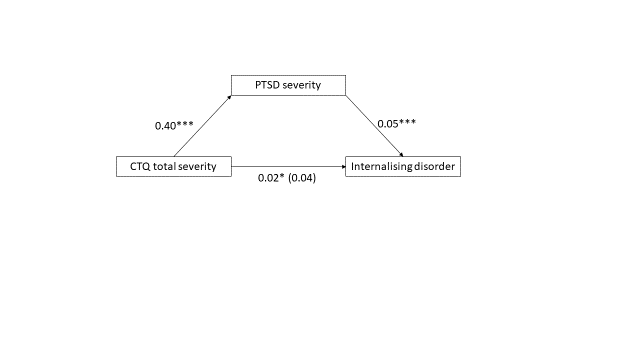 Standardized regression coefficients for the relationship between total childhood trauma and internalizing disorders as mediated through PTSD severity. The regression coefficient between total childhood trauma and internalizing disorders, controlling for PTSD severity is in parenthesis. *p < 0.05; **p < 0.01; ***p < 0.001CTQ, childhood trauma questionnaireSupplementary Table 1. Rates of exposure to different trauma types Supplementary Table 2. Logistic regression using total childhood trauma severity with internalizing disorder as outcome variable Supplementary Table 3. Logistic regression using total childhood trauma severity with externalizing disorder as outcome variableSupplementary Table 4. Logistic regression with comorbid internalizing and externalizing disorder as outcome variableSupplementary Table 5. Logistic regression using total childhood trauma severity with comorbid internalizing and externalizing disorder as outcome variableAll Participants
(N = 262)All Participants
(N = 262)Int. Disorder
(n = 138)Int. Disorder
(n = 138)No Int. Disorder(n = 124)No Int. Disorder(n = 124)Group ComparisonsGroup ComparisonsGroup ComparisonsExt. Disorder
(n = 56)Ext. Disorder
(n = 56)Ext. Disorder
(n = 56)No Ext. Disorder
(n = 206)No Ext. Disorder
(n = 206)No Ext. Disorder
(n = 206)Group ComparisonsGroup ComparisonsGroup Comparisonsn(%)n(%)n(%)χ2dfppn(%)n(%)χ2χ2dfpTraumatic eventsa    Car accident35(13.4)18 (13.0)17 (13.7)0.010.8740.8749 (16.1)26(12.6)0.50.510.501    Other accident35(13.4)24 (17.4)11 (8.9)4.110.043*0.043*12 (21.4)23(11.2)4.04.010.045*    Fire10(3.8)5 (3.6)5 (4.0)0.010.8630.8633 (5.4)7 (3.4)0.40.410.450b    Witness of a disaster6(2.3)3 (2.2)3 (2.4)0.011.000b1.000b1 (1.8)5 (2.4)0.10.111.000b    Witness of a violent crime129(49.6)66(47.8)63 (50.8)0.210.6300.63034(60.7)95(46.1)3.83.810.053    Victim of violent crime90(34.4)49(35.5)41(33.1)0.210.6780.67822(39.3)68(33.0)0.80.810.381    Confronted with traumatic news149(56.9)83 (60.1)66(53.2)1.310.2590.25931(35.4)118(57.3)0.10.110.797    Witness to domestic violence115(43.9)65(47.1)50(40.3)1.210.2700.27028(50.0)87(42.2)1.11.110.299    Physical abuse70(26.7)41(29.7)29(23.4)1.310.2480.24820(35.7)50(24.3)2.92.910.086    Sexual abuse107(40.8)68(49.3)39(31.5)8.610.003**0.003**20(35.7)87(42.2)0.80.810.379    Other54(20.6)30(21.7)24(19.4)0.210.6340.6347(12.5)47(22.8)2.92.910.091Mdn(IQR)Mdn(IQR)Mdn(IQR)UZppMdn(IQR)Mdn(IQR)UUZpNumber of trauma types3(2; 4)3(2; 4)3(2; 4)6857-2.840.005**0.005**3.5(2; 4)3(2; 4)49174917-1.730.083    Excluding abuse2(1; 3)2(2; 3)2(1; 3)7548-1.700.0900.0903(2; 4)2(1; 3)49074907-1.770.078Int. Disorder = Internalizing Disorder; Ext. Disorder = Externalizing Disorder; PTSD = posttraumatic stress disordera Determined with the K-SADS-PL b Fisher’s exact test used when cells have count less than 5 *p < 0.05; **p < 0.01; ***p < 0.001Int. Disorder = Internalizing Disorder; Ext. Disorder = Externalizing Disorder; PTSD = posttraumatic stress disordera Determined with the K-SADS-PL b Fisher’s exact test used when cells have count less than 5 *p < 0.05; **p < 0.01; ***p < 0.001Int. Disorder = Internalizing Disorder; Ext. Disorder = Externalizing Disorder; PTSD = posttraumatic stress disordera Determined with the K-SADS-PL b Fisher’s exact test used when cells have count less than 5 *p < 0.05; **p < 0.01; ***p < 0.001Int. Disorder = Internalizing Disorder; Ext. Disorder = Externalizing Disorder; PTSD = posttraumatic stress disordera Determined with the K-SADS-PL b Fisher’s exact test used when cells have count less than 5 *p < 0.05; **p < 0.01; ***p < 0.001Int. Disorder = Internalizing Disorder; Ext. Disorder = Externalizing Disorder; PTSD = posttraumatic stress disordera Determined with the K-SADS-PL b Fisher’s exact test used when cells have count less than 5 *p < 0.05; **p < 0.01; ***p < 0.001Int. Disorder = Internalizing Disorder; Ext. Disorder = Externalizing Disorder; PTSD = posttraumatic stress disordera Determined with the K-SADS-PL b Fisher’s exact test used when cells have count less than 5 *p < 0.05; **p < 0.01; ***p < 0.001Int. Disorder = Internalizing Disorder; Ext. Disorder = Externalizing Disorder; PTSD = posttraumatic stress disordera Determined with the K-SADS-PL b Fisher’s exact test used when cells have count less than 5 *p < 0.05; **p < 0.01; ***p < 0.001Int. Disorder = Internalizing Disorder; Ext. Disorder = Externalizing Disorder; PTSD = posttraumatic stress disordera Determined with the K-SADS-PL b Fisher’s exact test used when cells have count less than 5 *p < 0.05; **p < 0.01; ***p < 0.001Int. Disorder = Internalizing Disorder; Ext. Disorder = Externalizing Disorder; PTSD = posttraumatic stress disordera Determined with the K-SADS-PL b Fisher’s exact test used when cells have count less than 5 *p < 0.05; **p < 0.01; ***p < 0.001Int. Disorder = Internalizing Disorder; Ext. Disorder = Externalizing Disorder; PTSD = posttraumatic stress disordera Determined with the K-SADS-PL b Fisher’s exact test used when cells have count less than 5 *p < 0.05; **p < 0.01; ***p < 0.001Int. Disorder = Internalizing Disorder; Ext. Disorder = Externalizing Disorder; PTSD = posttraumatic stress disordera Determined with the K-SADS-PL b Fisher’s exact test used when cells have count less than 5 *p < 0.05; **p < 0.01; ***p < 0.001Int. Disorder = Internalizing Disorder; Ext. Disorder = Externalizing Disorder; PTSD = posttraumatic stress disordera Determined with the K-SADS-PL b Fisher’s exact test used when cells have count less than 5 *p < 0.05; **p < 0.01; ***p < 0.001Int. Disorder = Internalizing Disorder; Ext. Disorder = Externalizing Disorder; PTSD = posttraumatic stress disordera Determined with the K-SADS-PL b Fisher’s exact test used when cells have count less than 5 *p < 0.05; **p < 0.01; ***p < 0.001Int. Disorder = Internalizing Disorder; Ext. Disorder = Externalizing Disorder; PTSD = posttraumatic stress disordera Determined with the K-SADS-PL b Fisher’s exact test used when cells have count less than 5 *p < 0.05; **p < 0.01; ***p < 0.001Int. Disorder = Internalizing Disorder; Ext. Disorder = Externalizing Disorder; PTSD = posttraumatic stress disordera Determined with the K-SADS-PL b Fisher’s exact test used when cells have count less than 5 *p < 0.05; **p < 0.01; ***p < 0.001Int. Disorder = Internalizing Disorder; Ext. Disorder = Externalizing Disorder; PTSD = posttraumatic stress disordera Determined with the K-SADS-PL b Fisher’s exact test used when cells have count less than 5 *p < 0.05; **p < 0.01; ***p < 0.001Int. Disorder = Internalizing Disorder; Ext. Disorder = Externalizing Disorder; PTSD = posttraumatic stress disordera Determined with the K-SADS-PL b Fisher’s exact test used when cells have count less than 5 *p < 0.05; **p < 0.01; ***p < 0.001Int. Disorder = Internalizing Disorder; Ext. Disorder = Externalizing Disorder; PTSD = posttraumatic stress disordera Determined with the K-SADS-PL b Fisher’s exact test used when cells have count less than 5 *p < 0.05; **p < 0.01; ***p < 0.001Int. Disorder = Internalizing Disorder; Ext. Disorder = Externalizing Disorder; PTSD = posttraumatic stress disordera Determined with the K-SADS-PL b Fisher’s exact test used when cells have count less than 5 *p < 0.05; **p < 0.01; ***p < 0.001B(SE)WaldpOdds Ratio(95% CI)Model 1    Constant-2.07(1.14)3.320.0690.13    Male sex-0.71(0.26)7.370.007**0.49(0.29 – 0.82)    Age0.16(0.07)4.770.029*1.18(1.02 – 1.36)Model 2    Constant-2.64(1.18)5.020.0250.07    Male sex-0.55(0.27)4.140.042*0.58(0.34 – 0.98)    Age0.12(0.08)2.610.1061.13(0.97 – 1.31)    CTQ total0.02(0.01)6.470.011*1.02(1.01 – 1.04)Model 3    Constant-1.92(1.24)2.390.1220.15    Male sex-0.29(0.29)0.960.3270.75(0.42 – 1.33)    Age0.02(0.08)0.080.7721.02(0.87 – 1.20)    CTQ total0.00(0.01)0.180.6721.00(0.99 – 1.02)    PTSD severity0.05(0.01)25.82<0.001***1.05(1.03 – 1.07)Model 1: χ²(2) = 13.72 (p = .001**); Nagelkerke R² = 0.068Model 2: χ²(3) = 20.55 (p < 0.001***); Nagelkerke R² = 0.101; Block: χ²(5) = 6.82 (p = 0.009*)Model 3: χ²(4) = 50.85 (p < 0.001***); Nagelkerke R² = 0.235; Block: χ²(1) = 30.30 (p < 0.001***)*p < 0.05; **p < 0.01; ***p < 0.001 CTQ, Childhood Trauma QuestionnaireModel 1: χ²(2) = 13.72 (p = .001**); Nagelkerke R² = 0.068Model 2: χ²(3) = 20.55 (p < 0.001***); Nagelkerke R² = 0.101; Block: χ²(5) = 6.82 (p = 0.009*)Model 3: χ²(4) = 50.85 (p < 0.001***); Nagelkerke R² = 0.235; Block: χ²(1) = 30.30 (p < 0.001***)*p < 0.05; **p < 0.01; ***p < 0.001 CTQ, Childhood Trauma QuestionnaireModel 1: χ²(2) = 13.72 (p = .001**); Nagelkerke R² = 0.068Model 2: χ²(3) = 20.55 (p < 0.001***); Nagelkerke R² = 0.101; Block: χ²(5) = 6.82 (p = 0.009*)Model 3: χ²(4) = 50.85 (p < 0.001***); Nagelkerke R² = 0.235; Block: χ²(1) = 30.30 (p < 0.001***)*p < 0.05; **p < 0.01; ***p < 0.001 CTQ, Childhood Trauma QuestionnaireModel 1: χ²(2) = 13.72 (p = .001**); Nagelkerke R² = 0.068Model 2: χ²(3) = 20.55 (p < 0.001***); Nagelkerke R² = 0.101; Block: χ²(5) = 6.82 (p = 0.009*)Model 3: χ²(4) = 50.85 (p < 0.001***); Nagelkerke R² = 0.235; Block: χ²(1) = 30.30 (p < 0.001***)*p < 0.05; **p < 0.01; ***p < 0.001 CTQ, Childhood Trauma QuestionnaireModel 1: χ²(2) = 13.72 (p = .001**); Nagelkerke R² = 0.068Model 2: χ²(3) = 20.55 (p < 0.001***); Nagelkerke R² = 0.101; Block: χ²(5) = 6.82 (p = 0.009*)Model 3: χ²(4) = 50.85 (p < 0.001***); Nagelkerke R² = 0.235; Block: χ²(1) = 30.30 (p < 0.001***)*p < 0.05; **p < 0.01; ***p < 0.001 CTQ, Childhood Trauma QuestionnaireModel 1: χ²(2) = 13.72 (p = .001**); Nagelkerke R² = 0.068Model 2: χ²(3) = 20.55 (p < 0.001***); Nagelkerke R² = 0.101; Block: χ²(5) = 6.82 (p = 0.009*)Model 3: χ²(4) = 50.85 (p < 0.001***); Nagelkerke R² = 0.235; Block: χ²(1) = 30.30 (p < 0.001***)*p < 0.05; **p < 0.01; ***p < 0.001 CTQ, Childhood Trauma QuestionnaireModel 1: χ²(2) = 13.72 (p = .001**); Nagelkerke R² = 0.068Model 2: χ²(3) = 20.55 (p < 0.001***); Nagelkerke R² = 0.101; Block: χ²(5) = 6.82 (p = 0.009*)Model 3: χ²(4) = 50.85 (p < 0.001***); Nagelkerke R² = 0.235; Block: χ²(1) = 30.30 (p < 0.001***)*p < 0.05; **p < 0.01; ***p < 0.001 CTQ, Childhood Trauma QuestionnaireB(SE)WaldpOdds Ratio(95% CI)Model 1    Constant-0.36(1.35)0.070.7900.70    Male sex0.54(0.31)3.090.0791.72(0.94 – 3.14)    Age-0.08(0.09)0.780.3770.93(0.78 – 1.10)Model 2    Constant-0.98(1.40)0.490.4840.38    Male sex0.80(0.33)5.720.017*2.22(1.16 – 4.28)    Age-0.13(0.09)1.980.1590.88(0.73 – 1.05)    CTQ total0.03(0.01)6.470.011*1.03(1.01 – 1.05)Model 3    Constant-1.00(1.40)0.510.4770.37    Male sex0.80(0.34)5.380.020*2.22(1.13 – 4.29)    Age-0.13(0.09)1.810.1780.88(0.73 – 1.06)    CTQ total0.03(0.01)5.940.015*1.03(1.01 – 1.05)    PTSD Severity-0.00(0.01)0.030.8731.00(0.98 – 1.02)Model 1: χ²(2) = 4.27 (p = .119); Nagelkerke R² = 0.025Model 2: χ²(3) = 10.79 (p = 0.013*); Nagelkerke R² = 0.062; Block: χ²(5) = 6.53 (p = .011*)Model 3: χ²(4) = 10.82 (p = 0.029*); Nagelkerke R² = 0.063; Block: χ²(5) = 0.03 (p = .873)*p < 0.05; **p < 0.01; ***p < 0.001CTQ, Childhood Trauma QuestionnaireModel 1: χ²(2) = 4.27 (p = .119); Nagelkerke R² = 0.025Model 2: χ²(3) = 10.79 (p = 0.013*); Nagelkerke R² = 0.062; Block: χ²(5) = 6.53 (p = .011*)Model 3: χ²(4) = 10.82 (p = 0.029*); Nagelkerke R² = 0.063; Block: χ²(5) = 0.03 (p = .873)*p < 0.05; **p < 0.01; ***p < 0.001CTQ, Childhood Trauma QuestionnaireModel 1: χ²(2) = 4.27 (p = .119); Nagelkerke R² = 0.025Model 2: χ²(3) = 10.79 (p = 0.013*); Nagelkerke R² = 0.062; Block: χ²(5) = 6.53 (p = .011*)Model 3: χ²(4) = 10.82 (p = 0.029*); Nagelkerke R² = 0.063; Block: χ²(5) = 0.03 (p = .873)*p < 0.05; **p < 0.01; ***p < 0.001CTQ, Childhood Trauma QuestionnaireModel 1: χ²(2) = 4.27 (p = .119); Nagelkerke R² = 0.025Model 2: χ²(3) = 10.79 (p = 0.013*); Nagelkerke R² = 0.062; Block: χ²(5) = 6.53 (p = .011*)Model 3: χ²(4) = 10.82 (p = 0.029*); Nagelkerke R² = 0.063; Block: χ²(5) = 0.03 (p = .873)*p < 0.05; **p < 0.01; ***p < 0.001CTQ, Childhood Trauma QuestionnaireModel 1: χ²(2) = 4.27 (p = .119); Nagelkerke R² = 0.025Model 2: χ²(3) = 10.79 (p = 0.013*); Nagelkerke R² = 0.062; Block: χ²(5) = 6.53 (p = .011*)Model 3: χ²(4) = 10.82 (p = 0.029*); Nagelkerke R² = 0.063; Block: χ²(5) = 0.03 (p = .873)*p < 0.05; **p < 0.01; ***p < 0.001CTQ, Childhood Trauma QuestionnaireModel 1: χ²(2) = 4.27 (p = .119); Nagelkerke R² = 0.025Model 2: χ²(3) = 10.79 (p = 0.013*); Nagelkerke R² = 0.062; Block: χ²(5) = 6.53 (p = .011*)Model 3: χ²(4) = 10.82 (p = 0.029*); Nagelkerke R² = 0.063; Block: χ²(5) = 0.03 (p = .873)*p < 0.05; **p < 0.01; ***p < 0.001CTQ, Childhood Trauma QuestionnaireModel 1: χ²(2) = 4.27 (p = .119); Nagelkerke R² = 0.025Model 2: χ²(3) = 10.79 (p = 0.013*); Nagelkerke R² = 0.062; Block: χ²(5) = 6.53 (p = .011*)Model 3: χ²(4) = 10.82 (p = 0.029*); Nagelkerke R² = 0.063; Block: χ²(5) = 0.03 (p = .873)*p < 0.05; **p < 0.01; ***p < 0.001CTQ, Childhood Trauma QuestionnaireB(SE)WaldpOdds Ratio(95% CI)Model 1Model 1Int only    Intercept1.69(1.95)0.750.542    Male sex-0.81(0.47)3.000.0830.45(0.18 – 1.11)    Age0.08(0.12)0.420.5181.08(0.85 – 1.38)    Physical Abuse-0.13(0.06)4.980.026*0.88(0.79 – 0.99)    Emotional Abuse0.02(0.05)0.130.7181.02(0.92 – 1.14)    Sexual Abuse0.39(0.04)0.910.3411.04(0.96 – 1.13)    Physical Neglect0.05(0.07)0.520.4711.05(0.92 – 1.19)    Emotional Neglect-0.11(0.05)5.390.020*0.90(0.82 – 0.98)Ext only    Intercept4.75(2.69)3.110.078    Male sex0.37(0.65)0.330.5661.45(0.41 – 5.14)    Age-0.23(0.18)1.690.1930.79(0.56 – 1.12)    Physical Abuse0.03(0.08)0.140.7051.03(0.88 – 1.20)    Emotional Abuse-0.07(0.08)0.670.4120.94(0.80 – 1.10)    Sexual Abuse-0.08(0.08)1.120.2890.92(0.79 – 1.07)    Physical Neglect0.11(0.09)1.410.2341.12(0.93 – 1.34)    Emotional Neglect-0.15(0.07)5.220.022*0.86(0.75 – 0.98)No disorder    Intercept3.88(1.95)3.960.047*    Male sex-0.32(0.45)0.500.4810.73(0.30 – 1.77)    Age-0.02(0.12)0.020.9040.99(0.77 – 1.26)    Physical Abuse-0.04(0.06)0.620.4300.96(0.86 – 1.07)    Emotional Abuse-0.06(0.06)1.190.2760.94(0.85 – 1.05)    Sexual Abuse-0.04(0.04)0.880.3480.96(0.86 – 1.07)    Physical Neglect0.02(0.07)0.120.7311.02(0.90 – 1.17)    Emotional Neglect-0.09(0.05)3.830.0500.91(0.83 – 1.00)Model 2Model 2Int only    Intercept1.75(1.98)0.780.377    Male sex-0.80(0.48)2.780.0950.45(0.18 – 1.15)    Age0.07(0.13)0.340.5611.08(0.84 – 1.38)    Physical Abuse-0.12(0.06)4.840.028*0.89(0.79 – 0.99)    Emotional Abuse0.01(0.06)0.040.8341.01(0.91 – 1.13)    Sexual Abuse0.04(0.01)0.090.7701.00(0.98 – 1.03)    Physical Neglect0.04(0.07)0.380.5381.04(0.92 – 1.18)    Emotional Neglect-0.11(0.05)5.270.022*0.90(0.82 – 0.99)    PTSD Severity0.00(0.01)0.090.7701.00(0.98 – 1.03)Ext only    Intercept4.01(2.73)2.170.141    Male sex0.27(0.67)0.160.6861.31(0.35 – 4.84)    Age-0.14(0.18)0.550.4570.87(0.61 – 1.25)    Physical Abuse0.03(0.08)0.130.7171.03(0.88 – 1.21)    Emotional Abuse-0.00(0.08)0.000.9641.00(0.85 – 1.18)    Sexual Abuse-0.04(0.08)0.290.5900.96(0.82 – 1.12)    Physical Neglect0.13(0.10)1.760.1851.14(0.94 – 1.37)    Emotional Neglect-0.16(0.07)5.150.023*0.85(0.75 – 0.98)    PTSD Severity-0.06(0.02)7.150.008*0.94(0.90 – 0.99)No disorder    Intercept3.36(1.99)2.840.092    Male sex-0.49(0.47)1.060.3030.62(0.24 – 1.55)    Age0.06(0.13)0.240.6231.07(0.83 – 1.37)    Physical Abuse-0.04(0.06)0.560.4540.96(0.86 – 1.07)    Emotional Abuse-0.02(0.06)0.070.7960.99(0.88 – 1.10)    Sexual Abuse-0.02(0.05)0.180.6720.98(0.90 – 1.07)    Physical Neglect0.02(0.07)0.120.7331.02(0.90 – 1.17)    Emotional Neglect-0.09(0.05)3.400.0650.92(0.84 – 1.01)    PTSD Severity-0.04(0.01)8.700.003*0.96(0.93 – 0.99)Model 1: χ²(21) = 53.56 (p < 0.001***); Nagelkerke R² = 0.203; Male sex: χ²(3) = 6.34 (p = .096); Age: χ²(3) = 4.40 (p = .222); Physical abuse χ²(3) = 7.74 (p = .052); Emotional abuse: χ²(3) = 4.27 (p = .233); Sexual abuse χ²(3) = 9.07 (p = .028*); Physical neglect: χ²(3) = 1.66 (p = .065); Emotional neglect: χ²(3) = 7.43 (p = .059)Model 2: χ²(24) = 81.44 (p < 0.001***); Nagelkerke R² = 0.294; Male sex: χ²(3) = 5.15 (p = .161); Age: χ²(3) = 2.08 (p = .556); Physical abuse χ²(3) = 7.28 (p = .064); Emotional abuse: χ²(3) = 0.36 (p = .949); Sexual abuse χ²(3) = 3.98 (p = .264); Physical neglect: χ²(3) = 1.93 (p = .587); Emotional neglect: χ²(3) = 7.49 (p = .058); PTSD severity: χ²(3) = 27.87 (p < .001***)*p < 0.05; **p < 0.01; ***p < 0.001Ext, Externalizing disorder; Int, Internalizing disorderModel 1: χ²(21) = 53.56 (p < 0.001***); Nagelkerke R² = 0.203; Male sex: χ²(3) = 6.34 (p = .096); Age: χ²(3) = 4.40 (p = .222); Physical abuse χ²(3) = 7.74 (p = .052); Emotional abuse: χ²(3) = 4.27 (p = .233); Sexual abuse χ²(3) = 9.07 (p = .028*); Physical neglect: χ²(3) = 1.66 (p = .065); Emotional neglect: χ²(3) = 7.43 (p = .059)Model 2: χ²(24) = 81.44 (p < 0.001***); Nagelkerke R² = 0.294; Male sex: χ²(3) = 5.15 (p = .161); Age: χ²(3) = 2.08 (p = .556); Physical abuse χ²(3) = 7.28 (p = .064); Emotional abuse: χ²(3) = 0.36 (p = .949); Sexual abuse χ²(3) = 3.98 (p = .264); Physical neglect: χ²(3) = 1.93 (p = .587); Emotional neglect: χ²(3) = 7.49 (p = .058); PTSD severity: χ²(3) = 27.87 (p < .001***)*p < 0.05; **p < 0.01; ***p < 0.001Ext, Externalizing disorder; Int, Internalizing disorderModel 1: χ²(21) = 53.56 (p < 0.001***); Nagelkerke R² = 0.203; Male sex: χ²(3) = 6.34 (p = .096); Age: χ²(3) = 4.40 (p = .222); Physical abuse χ²(3) = 7.74 (p = .052); Emotional abuse: χ²(3) = 4.27 (p = .233); Sexual abuse χ²(3) = 9.07 (p = .028*); Physical neglect: χ²(3) = 1.66 (p = .065); Emotional neglect: χ²(3) = 7.43 (p = .059)Model 2: χ²(24) = 81.44 (p < 0.001***); Nagelkerke R² = 0.294; Male sex: χ²(3) = 5.15 (p = .161); Age: χ²(3) = 2.08 (p = .556); Physical abuse χ²(3) = 7.28 (p = .064); Emotional abuse: χ²(3) = 0.36 (p = .949); Sexual abuse χ²(3) = 3.98 (p = .264); Physical neglect: χ²(3) = 1.93 (p = .587); Emotional neglect: χ²(3) = 7.49 (p = .058); PTSD severity: χ²(3) = 27.87 (p < .001***)*p < 0.05; **p < 0.01; ***p < 0.001Ext, Externalizing disorder; Int, Internalizing disorderModel 1: χ²(21) = 53.56 (p < 0.001***); Nagelkerke R² = 0.203; Male sex: χ²(3) = 6.34 (p = .096); Age: χ²(3) = 4.40 (p = .222); Physical abuse χ²(3) = 7.74 (p = .052); Emotional abuse: χ²(3) = 4.27 (p = .233); Sexual abuse χ²(3) = 9.07 (p = .028*); Physical neglect: χ²(3) = 1.66 (p = .065); Emotional neglect: χ²(3) = 7.43 (p = .059)Model 2: χ²(24) = 81.44 (p < 0.001***); Nagelkerke R² = 0.294; Male sex: χ²(3) = 5.15 (p = .161); Age: χ²(3) = 2.08 (p = .556); Physical abuse χ²(3) = 7.28 (p = .064); Emotional abuse: χ²(3) = 0.36 (p = .949); Sexual abuse χ²(3) = 3.98 (p = .264); Physical neglect: χ²(3) = 1.93 (p = .587); Emotional neglect: χ²(3) = 7.49 (p = .058); PTSD severity: χ²(3) = 27.87 (p < .001***)*p < 0.05; **p < 0.01; ***p < 0.001Ext, Externalizing disorder; Int, Internalizing disorderModel 1: χ²(21) = 53.56 (p < 0.001***); Nagelkerke R² = 0.203; Male sex: χ²(3) = 6.34 (p = .096); Age: χ²(3) = 4.40 (p = .222); Physical abuse χ²(3) = 7.74 (p = .052); Emotional abuse: χ²(3) = 4.27 (p = .233); Sexual abuse χ²(3) = 9.07 (p = .028*); Physical neglect: χ²(3) = 1.66 (p = .065); Emotional neglect: χ²(3) = 7.43 (p = .059)Model 2: χ²(24) = 81.44 (p < 0.001***); Nagelkerke R² = 0.294; Male sex: χ²(3) = 5.15 (p = .161); Age: χ²(3) = 2.08 (p = .556); Physical abuse χ²(3) = 7.28 (p = .064); Emotional abuse: χ²(3) = 0.36 (p = .949); Sexual abuse χ²(3) = 3.98 (p = .264); Physical neglect: χ²(3) = 1.93 (p = .587); Emotional neglect: χ²(3) = 7.49 (p = .058); PTSD severity: χ²(3) = 27.87 (p < .001***)*p < 0.05; **p < 0.01; ***p < 0.001Ext, Externalizing disorder; Int, Internalizing disorderModel 1: χ²(21) = 53.56 (p < 0.001***); Nagelkerke R² = 0.203; Male sex: χ²(3) = 6.34 (p = .096); Age: χ²(3) = 4.40 (p = .222); Physical abuse χ²(3) = 7.74 (p = .052); Emotional abuse: χ²(3) = 4.27 (p = .233); Sexual abuse χ²(3) = 9.07 (p = .028*); Physical neglect: χ²(3) = 1.66 (p = .065); Emotional neglect: χ²(3) = 7.43 (p = .059)Model 2: χ²(24) = 81.44 (p < 0.001***); Nagelkerke R² = 0.294; Male sex: χ²(3) = 5.15 (p = .161); Age: χ²(3) = 2.08 (p = .556); Physical abuse χ²(3) = 7.28 (p = .064); Emotional abuse: χ²(3) = 0.36 (p = .949); Sexual abuse χ²(3) = 3.98 (p = .264); Physical neglect: χ²(3) = 1.93 (p = .587); Emotional neglect: χ²(3) = 7.49 (p = .058); PTSD severity: χ²(3) = 27.87 (p < .001***)*p < 0.05; **p < 0.01; ***p < 0.001Ext, Externalizing disorder; Int, Internalizing disorderModel 1: χ²(21) = 53.56 (p < 0.001***); Nagelkerke R² = 0.203; Male sex: χ²(3) = 6.34 (p = .096); Age: χ²(3) = 4.40 (p = .222); Physical abuse χ²(3) = 7.74 (p = .052); Emotional abuse: χ²(3) = 4.27 (p = .233); Sexual abuse χ²(3) = 9.07 (p = .028*); Physical neglect: χ²(3) = 1.66 (p = .065); Emotional neglect: χ²(3) = 7.43 (p = .059)Model 2: χ²(24) = 81.44 (p < 0.001***); Nagelkerke R² = 0.294; Male sex: χ²(3) = 5.15 (p = .161); Age: χ²(3) = 2.08 (p = .556); Physical abuse χ²(3) = 7.28 (p = .064); Emotional abuse: χ²(3) = 0.36 (p = .949); Sexual abuse χ²(3) = 3.98 (p = .264); Physical neglect: χ²(3) = 1.93 (p = .587); Emotional neglect: χ²(3) = 7.49 (p = .058); PTSD severity: χ²(3) = 27.87 (p < .001***)*p < 0.05; **p < 0.01; ***p < 0.001Ext, Externalizing disorder; Int, Internalizing disorderModel 1: χ²(21) = 53.56 (p < 0.001***); Nagelkerke R² = 0.203; Male sex: χ²(3) = 6.34 (p = .096); Age: χ²(3) = 4.40 (p = .222); Physical abuse χ²(3) = 7.74 (p = .052); Emotional abuse: χ²(3) = 4.27 (p = .233); Sexual abuse χ²(3) = 9.07 (p = .028*); Physical neglect: χ²(3) = 1.66 (p = .065); Emotional neglect: χ²(3) = 7.43 (p = .059)Model 2: χ²(24) = 81.44 (p < 0.001***); Nagelkerke R² = 0.294; Male sex: χ²(3) = 5.15 (p = .161); Age: χ²(3) = 2.08 (p = .556); Physical abuse χ²(3) = 7.28 (p = .064); Emotional abuse: χ²(3) = 0.36 (p = .949); Sexual abuse χ²(3) = 3.98 (p = .264); Physical neglect: χ²(3) = 1.93 (p = .587); Emotional neglect: χ²(3) = 7.49 (p = .058); PTSD severity: χ²(3) = 27.87 (p < .001***)*p < 0.05; **p < 0.01; ***p < 0.001Ext, Externalizing disorder; Int, Internalizing disorderB(SE)WaldpOdds Ratio(95% CI)Model 1Model 1Int only    Intercept1.57(1.87)0.710.401    Male sex-1.00(0.45)4.890.027*0.37(0.15 – 0.89)    Age0.09(0.12)0.520.4691.09(0.86 – 1.38)    CTQ total-0.03(0.01)4.970.026*0.97(0.95 – 1.00)Ext only    Intercept4.73(2.61)3.280.070    Male sex0.43(0.61)0.500.4791.54(0.47 – 5.07)    Age-0.26(0.17)2.240.1350.77(0.55 – 1.08)    CTQ total-0.03(0.02)2.490.1150.97(0.93 – 1.01)No disorder    Intercept3.84(1.88)4.170.041*    Male sex-0.32(0.44)0.540.4630.72(0.31 – 1.71)    Age-0.02(0.12)0.030.8560.98(0.77 – 1.24)    CTQ total-0.05(0.01)11.54<0.001*0.96(0.93 – 0.98)Model 2Model 2Int only    Intercept1.76(1.89)0.870.352    Male sex-0.97(0.65)4.340.037*0.38(0.15 – 0.94)    Age0.07(0.12)0.330.5671.07(0.85 – 1.36)    CTQ total-0.03(0.01)5.200.023*0.97(0.95 – 1.00)    PTSD Severity0.01(0.01)0.150.6941.01(0.98 – 1.03)Ext only    Intercept4.04(2.65)2.320.128    Male sex0.20(0.63)0.100.7521.22(0.36 – 4.16)    Age-0.16(0.18)0.830.3610.85(0.60 – 1.21)    CTQ total-0.01(0.02)0.230.6320.99(0.95 – 1.03)    PTSD Severity-0.06(0.02)7.280.007*0.94(0.91 – 0.98)No disorder    Intercept3.29(1.92)2.940.086    Male sex-0.55(0.46)1.440.2300.58(0.23 – 1.42)    Age0.06(0.12)0.240.6261.06(0.83 – 1.36)    CTQ total-0.03(0.01)4.280.039*0.97(0.95 – 1.00)    PTSD Severity-0.04(0.01)9.370.002*0.96(0.93 – 0.99)Model 1: χ²(9) = 33.42 (p < 0.001***); Nagelkerke R² = 0.132; Male sex: χ²(3) = 11.2 (p = .011*); Age: χ²(3) = 5.76 (p = .124); CTQ total χ²(3) = 12.36 (p = .006*)Model 2: χ²(12) = 64.74 (p < 0.001***); Nagelkerke R² = 0.241; Male sex: χ²(3) = 7.48 (p = .058); Age: χ²(3) = 2.59 (p = .460); CTQ total χ²(3) = 6.39 (p = .0094) PTSD severity: χ²(3) = 31.33 (p < .001***)*p < 0.05; **p < 0.01; ***p < 0.001CTQ, Childhood Trauma Questionnaire; Ext, Externalizing disorder; Int, Internalizing disorderModel 1: χ²(9) = 33.42 (p < 0.001***); Nagelkerke R² = 0.132; Male sex: χ²(3) = 11.2 (p = .011*); Age: χ²(3) = 5.76 (p = .124); CTQ total χ²(3) = 12.36 (p = .006*)Model 2: χ²(12) = 64.74 (p < 0.001***); Nagelkerke R² = 0.241; Male sex: χ²(3) = 7.48 (p = .058); Age: χ²(3) = 2.59 (p = .460); CTQ total χ²(3) = 6.39 (p = .0094) PTSD severity: χ²(3) = 31.33 (p < .001***)*p < 0.05; **p < 0.01; ***p < 0.001CTQ, Childhood Trauma Questionnaire; Ext, Externalizing disorder; Int, Internalizing disorderModel 1: χ²(9) = 33.42 (p < 0.001***); Nagelkerke R² = 0.132; Male sex: χ²(3) = 11.2 (p = .011*); Age: χ²(3) = 5.76 (p = .124); CTQ total χ²(3) = 12.36 (p = .006*)Model 2: χ²(12) = 64.74 (p < 0.001***); Nagelkerke R² = 0.241; Male sex: χ²(3) = 7.48 (p = .058); Age: χ²(3) = 2.59 (p = .460); CTQ total χ²(3) = 6.39 (p = .0094) PTSD severity: χ²(3) = 31.33 (p < .001***)*p < 0.05; **p < 0.01; ***p < 0.001CTQ, Childhood Trauma Questionnaire; Ext, Externalizing disorder; Int, Internalizing disorderModel 1: χ²(9) = 33.42 (p < 0.001***); Nagelkerke R² = 0.132; Male sex: χ²(3) = 11.2 (p = .011*); Age: χ²(3) = 5.76 (p = .124); CTQ total χ²(3) = 12.36 (p = .006*)Model 2: χ²(12) = 64.74 (p < 0.001***); Nagelkerke R² = 0.241; Male sex: χ²(3) = 7.48 (p = .058); Age: χ²(3) = 2.59 (p = .460); CTQ total χ²(3) = 6.39 (p = .0094) PTSD severity: χ²(3) = 31.33 (p < .001***)*p < 0.05; **p < 0.01; ***p < 0.001CTQ, Childhood Trauma Questionnaire; Ext, Externalizing disorder; Int, Internalizing disorderModel 1: χ²(9) = 33.42 (p < 0.001***); Nagelkerke R² = 0.132; Male sex: χ²(3) = 11.2 (p = .011*); Age: χ²(3) = 5.76 (p = .124); CTQ total χ²(3) = 12.36 (p = .006*)Model 2: χ²(12) = 64.74 (p < 0.001***); Nagelkerke R² = 0.241; Male sex: χ²(3) = 7.48 (p = .058); Age: χ²(3) = 2.59 (p = .460); CTQ total χ²(3) = 6.39 (p = .0094) PTSD severity: χ²(3) = 31.33 (p < .001***)*p < 0.05; **p < 0.01; ***p < 0.001CTQ, Childhood Trauma Questionnaire; Ext, Externalizing disorder; Int, Internalizing disorderModel 1: χ²(9) = 33.42 (p < 0.001***); Nagelkerke R² = 0.132; Male sex: χ²(3) = 11.2 (p = .011*); Age: χ²(3) = 5.76 (p = .124); CTQ total χ²(3) = 12.36 (p = .006*)Model 2: χ²(12) = 64.74 (p < 0.001***); Nagelkerke R² = 0.241; Male sex: χ²(3) = 7.48 (p = .058); Age: χ²(3) = 2.59 (p = .460); CTQ total χ²(3) = 6.39 (p = .0094) PTSD severity: χ²(3) = 31.33 (p < .001***)*p < 0.05; **p < 0.01; ***p < 0.001CTQ, Childhood Trauma Questionnaire; Ext, Externalizing disorder; Int, Internalizing disorderModel 1: χ²(9) = 33.42 (p < 0.001***); Nagelkerke R² = 0.132; Male sex: χ²(3) = 11.2 (p = .011*); Age: χ²(3) = 5.76 (p = .124); CTQ total χ²(3) = 12.36 (p = .006*)Model 2: χ²(12) = 64.74 (p < 0.001***); Nagelkerke R² = 0.241; Male sex: χ²(3) = 7.48 (p = .058); Age: χ²(3) = 2.59 (p = .460); CTQ total χ²(3) = 6.39 (p = .0094) PTSD severity: χ²(3) = 31.33 (p < .001***)*p < 0.05; **p < 0.01; ***p < 0.001CTQ, Childhood Trauma Questionnaire; Ext, Externalizing disorder; Int, Internalizing disorderModel 1: χ²(9) = 33.42 (p < 0.001***); Nagelkerke R² = 0.132; Male sex: χ²(3) = 11.2 (p = .011*); Age: χ²(3) = 5.76 (p = .124); CTQ total χ²(3) = 12.36 (p = .006*)Model 2: χ²(12) = 64.74 (p < 0.001***); Nagelkerke R² = 0.241; Male sex: χ²(3) = 7.48 (p = .058); Age: χ²(3) = 2.59 (p = .460); CTQ total χ²(3) = 6.39 (p = .0094) PTSD severity: χ²(3) = 31.33 (p < .001***)*p < 0.05; **p < 0.01; ***p < 0.001CTQ, Childhood Trauma Questionnaire; Ext, Externalizing disorder; Int, Internalizing disorder